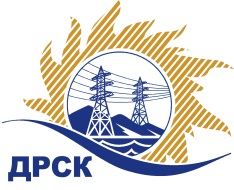 Акционерное Общество«Дальневосточная распределительная сетевая  компания»ПРОТОКОЛ ПЕРЕТОРЖКИСПОСОБ И ПРЕДМЕТ ЗАКУПКИ: открытый электронный запрос предложений № 666410 на право заключения Договора на выполнение работ «Расчистка просеки Нерюнгринский РЭС» для нужд филиала АО «ДРСК» «Южно-Якутские электрические сети» (закупка 1053 раздела 1.1. ГКПЗ 2016 г.).Плановая стоимость: 4 286 690,00 руб. без учета НДС; 5 058 294,20 руб. с учетом НДСПРИСУТСТВОВАЛИ: постоянно действующая Закупочная комиссия 2-го уровня Информация о результатах вскрытия конвертов:В адрес Организатора закупки поступило 2 (две) заявки на участие в  процедуре переторжки.Вскрытие конвертов было осуществлено в электронном сейфе Организатора закупки на Торговой площадке Системы www.b2b-energo.ru. автоматически.Дата и время начала процедуры вскрытия конвертов с предложениями на участие в закупке: 16:00 часов благовещенского времени 21.07.2016 г Место проведения процедуры вскрытия конвертов с предложениями на участие в закупке: Торговая площадка Системы www.b2b-energo.ru.Ответственный секретарь Закупочной комиссии 2 уровня  		                                                                 М.Г.ЕлисееваЧувашова О.В.(416-2) 397-242№ 593/УР-Пг. Благовещенск21 июля 2016 г.№п/пНаименование Участника закупки и его адресОбщая цена заявки до переторжки, руб. Общая цена заявки после переторжки, руб. ООО "Стройсевер" (Республика Саха(Якутия), г.Нерюнгри, пр.Геологов, 77, 30)3 999 000,00 руб. (НДС не облагается)3 908 000,00 руб. (НДС не облагается)2.АО "Гидроэлектромонтаж-Саха" (678995, Республика Саха (Якутия), г. Нерюнгри, п. Серебряный Бор, ул. Энергетиков, д. 6)5 058 292,14 руб. (цена без НДС: 4 286 688,25 руб.)4 425 000,00 руб. (цена без НДС: 3 750 000,00 руб.)